Unit 3: Statistics  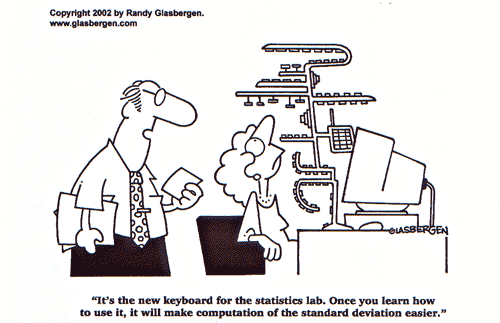 DayTopicTextbookHomework1One-Variable Data-Finish handout2Sampling Techniques3.1Pg 106 # 1 - 5, 8, 93Collecting Data3.2Pg 114 # 1, 2, 10, 114Computer Lab - Creating Survey3.2Complete survey and make 3 copies5Bias3.2Pg 114 # 3, 4, 5, 7, 8, 6Displaying Data 13.3Graphing # 1 - 7Pg 125 # 17Quiz #1 on Days 1 - 4Displaying Data 23.3Pg 125 # 2 - 78Asst #1 Due - SurveyTypes of Distributions3.6Pg 153  # 1 - 3, 5, 79Measures of Central Tendency3.4Pg 136 # 1 - 3, 7, 9Pg 154 # 610Quiz #2 on Days 5 - 7Measures of Spread3.5Pg 145 # 2bc, 5, 6, 7cd (no variance),                8, 1011Asst #2 - Measures of Spread (In-Class)3.5Pg 156 # 1, 2, 4 - 14Pg 158 # 1 - 6, 8 - 1012ReviewCh 3Pg 156 # 1, 2, 4 - 14Pg 158 # 1 - 6, 8 - 1013TestCh 3